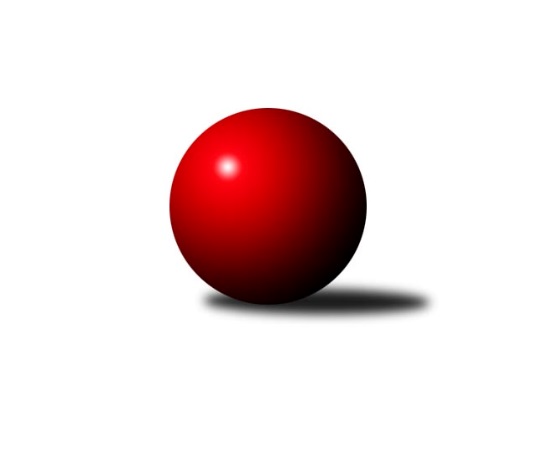 Č.24Ročník 2017/2018	4.6.2024 Mistrovství Prahy 1 2017/2018Statistika 24. kolaTabulka družstev:		družstvo	záp	výh	rem	proh	skore	sety	průměr	body	plné	dorážka	chyby	1.	TJ Praga Praha A	24	19	1	4	137.5 : 54.5 	(183.5 : 104.5)	2523	39	1738	785	34.8	2.	TJ Sokol Rudná A	24	16	0	8	110.5 : 81.5 	(146.5 : 141.5)	2446	32	1719	727	53.7	3.	TJ Astra Zahradní Město A	24	14	2	8	113.0 : 79.0 	(156.0 : 132.0)	2464	30	1719	745	42.9	4.	KK Slavoj Praha C	24	13	2	9	112.5 : 79.5 	(162.5 : 125.5)	2452	28	1702	750	37.7	5.	SK Uhelné sklady Praha A	24	14	0	10	105.5 : 86.5 	(149.5 : 138.5)	2427	28	1702	724	43.2	6.	KK Konstruktiva Praha  C	24	13	1	10	108.5 : 83.5 	(156.5 : 131.5)	2475	27	1715	760	37.6	7.	Sokol Kobylisy A	24	12	1	11	99.5 : 92.5 	(153.5 : 134.5)	2440	25	1701	739	43.7	8.	SK Meteor Praha A	24	12	1	11	95.0 : 97.0 	(145.0 : 143.0)	2374	25	1671	703	42.6	9.	VŠTJ FS Praha A	24	12	1	11	94.0 : 98.0 	(151.0 : 137.0)	2435	25	1695	740	42	10.	SK Sokol Žižkov Praha B	24	10	1	13	88.0 : 104.0 	(141.0 : 147.0)	2444	21	1704	740	39.8	11.	TJ Sokol Rudná B	24	9	1	14	82.5 : 109.5 	(126.0 : 162.0)	2390	19	1695	695	55.3	12.	PSK Union Praha B	24	8	0	16	74.5 : 117.5 	(125.0 : 163.0)	2357	16	1679	678	44.8	13.	SK Uhelné sklady Praha B	24	7	0	17	68.0 : 124.0 	(109.0 : 179.0)	2352	14	1656	696	46.4	14.	SK Sokol Žižkov Praha C	24	3	1	20	55.0 : 137.0 	(111.0 : 177.0)	2337	7	1643	694	51.1Tabulka doma:		družstvo	záp	výh	rem	proh	skore	sety	průměr	body	maximum	minimum	1.	TJ Praga Praha A	12	12	0	0	78.0 : 18.0 	(100.0 : 44.0)	2539	24	2592	2461	2.	KK Konstruktiva Praha  C	12	10	0	2	73.0 : 23.0 	(97.0 : 47.0)	2603	20	2652	2496	3.	KK Slavoj Praha C	12	9	2	1	67.0 : 29.0 	(89.5 : 54.5)	2623	20	2739	2503	4.	SK Meteor Praha A	12	10	0	2	63.5 : 32.5 	(87.0 : 57.0)	2598	20	2670	2528	5.	SK Uhelné sklady Praha A	12	10	0	2	62.0 : 34.0 	(86.0 : 58.0)	2407	20	2489	2318	6.	VŠTJ FS Praha A	12	9	1	2	61.0 : 35.0 	(87.0 : 57.0)	2572	19	2648	2534	7.	Sokol Kobylisy A	12	9	1	2	60.0 : 36.0 	(90.0 : 54.0)	2354	19	2426	2263	8.	TJ Astra Zahradní Město A	12	8	2	2	64.0 : 32.0 	(85.5 : 58.5)	2494	18	2573	2425	9.	TJ Sokol Rudná A	12	9	0	3	57.0 : 39.0 	(73.0 : 71.0)	2391	18	2503	2225	10.	PSK Union Praha B	12	8	0	4	55.5 : 40.5 	(78.0 : 66.0)	2374	16	2469	2307	11.	TJ Sokol Rudná B	12	8	0	4	55.5 : 40.5 	(74.0 : 70.0)	2345	16	2426	2256	12.	SK Sokol Žižkov Praha B	12	7	0	5	52.0 : 44.0 	(75.5 : 68.5)	2535	14	2650	2472	13.	SK Uhelné sklady Praha B	12	7	0	5	50.5 : 45.5 	(66.5 : 77.5)	2387	14	2490	2291	14.	SK Sokol Žižkov Praha C	12	3	0	9	35.0 : 61.0 	(60.5 : 83.5)	2461	6	2585	2316Tabulka venku:		družstvo	záp	výh	rem	proh	skore	sety	průměr	body	maximum	minimum	1.	TJ Praga Praha A	12	7	1	4	59.5 : 36.5 	(83.5 : 60.5)	2522	15	2686	2417	2.	TJ Sokol Rudná A	12	7	0	5	53.5 : 42.5 	(73.5 : 70.5)	2447	14	2615	2254	3.	TJ Astra Zahradní Město A	12	6	0	6	49.0 : 47.0 	(70.5 : 73.5)	2460	12	2611	2321	4.	KK Slavoj Praha C	12	4	0	8	45.5 : 50.5 	(73.0 : 71.0)	2450	8	2643	2208	5.	SK Uhelné sklady Praha A	12	4	0	8	43.5 : 52.5 	(63.5 : 80.5)	2432	8	2606	2278	6.	SK Sokol Žižkov Praha B	12	3	1	8	36.0 : 60.0 	(65.5 : 78.5)	2446	7	2554	2332	7.	KK Konstruktiva Praha  C	12	3	1	8	35.5 : 60.5 	(59.5 : 84.5)	2461	7	2734	2314	8.	Sokol Kobylisy A	12	3	0	9	39.5 : 56.5 	(63.5 : 80.5)	2450	6	2606	2263	9.	VŠTJ FS Praha A	12	3	0	9	33.0 : 63.0 	(64.0 : 80.0)	2435	6	2576	2282	10.	SK Meteor Praha A	12	2	1	9	31.5 : 64.5 	(58.0 : 86.0)	2346	5	2474	2237	11.	TJ Sokol Rudná B	12	1	1	10	27.0 : 69.0 	(52.0 : 92.0)	2384	3	2592	2260	12.	SK Sokol Žižkov Praha C	12	0	1	11	20.0 : 76.0 	(50.5 : 93.5)	2337	1	2586	1902	13.	PSK Union Praha B	12	0	0	12	19.0 : 77.0 	(47.0 : 97.0)	2355	0	2556	2254	14.	SK Uhelné sklady Praha B	12	0	0	12	17.5 : 78.5 	(42.5 : 101.5)	2354	0	2482	2098Tabulka podzimní části:		družstvo	záp	výh	rem	proh	skore	sety	průměr	body	doma	venku	1.	KK Slavoj Praha C	13	10	0	3	70.0 : 34.0 	(95.0 : 61.0)	2525	20 	6 	0 	0 	4 	0 	3	2.	TJ Praga Praha A	13	9	1	3	69.5 : 34.5 	(99.0 : 57.0)	2497	19 	7 	0 	0 	2 	1 	3	3.	TJ Astra Zahradní Město A	13	9	1	3	67.5 : 36.5 	(87.0 : 69.0)	2483	19 	5 	1 	0 	4 	0 	3	4.	TJ Sokol Rudná A	13	8	0	5	59.0 : 45.0 	(80.0 : 76.0)	2426	16 	5 	0 	2 	3 	0 	3	5.	VŠTJ FS Praha A	13	7	1	5	53.0 : 51.0 	(83.0 : 73.0)	2423	15 	5 	1 	1 	2 	0 	4	6.	SK Meteor Praha A	13	7	1	5	53.0 : 51.0 	(75.0 : 81.0)	2389	15 	6 	0 	1 	1 	1 	4	7.	SK Uhelné sklady Praha A	13	7	0	6	54.5 : 49.5 	(82.0 : 74.0)	2416	14 	6 	0 	1 	1 	0 	5	8.	KK Konstruktiva Praha  C	13	6	1	6	55.0 : 49.0 	(76.0 : 80.0)	2462	13 	4 	0 	2 	2 	1 	4	9.	Sokol Kobylisy A	13	6	1	6	52.5 : 51.5 	(82.5 : 73.5)	2401	13 	6 	1 	0 	0 	0 	6	10.	SK Sokol Žižkov Praha B	13	6	0	7	49.0 : 55.0 	(79.5 : 76.5)	2447	12 	4 	0 	2 	2 	0 	5	11.	PSK Union Praha B	13	5	0	8	44.5 : 59.5 	(70.0 : 86.0)	2378	10 	5 	0 	1 	0 	0 	7	12.	TJ Sokol Rudná B	13	4	0	9	38.5 : 65.5 	(68.5 : 87.5)	2369	8 	3 	0 	3 	1 	0 	6	13.	SK Uhelné sklady Praha B	13	2	0	11	32.0 : 72.0 	(57.5 : 98.5)	2369	4 	2 	0 	5 	0 	0 	6	14.	SK Sokol Žižkov Praha C	13	2	0	11	30.0 : 74.0 	(57.0 : 99.0)	2340	4 	2 	0 	4 	0 	0 	7Tabulka jarní části:		družstvo	záp	výh	rem	proh	skore	sety	průměr	body	doma	venku	1.	TJ Praga Praha A	11	10	0	1	68.0 : 20.0 	(84.5 : 47.5)	2545	20 	5 	0 	0 	5 	0 	1 	2.	TJ Sokol Rudná A	11	8	0	3	51.5 : 36.5 	(66.5 : 65.5)	2469	16 	4 	0 	1 	4 	0 	2 	3.	KK Konstruktiva Praha  C	11	7	0	4	53.5 : 34.5 	(80.5 : 51.5)	2495	14 	6 	0 	0 	1 	0 	4 	4.	SK Uhelné sklady Praha A	11	7	0	4	51.0 : 37.0 	(67.5 : 64.5)	2427	14 	4 	0 	1 	3 	0 	3 	5.	Sokol Kobylisy A	11	6	0	5	47.0 : 41.0 	(71.0 : 61.0)	2449	12 	3 	0 	2 	3 	0 	3 	6.	TJ Astra Zahradní Město A	11	5	1	5	45.5 : 42.5 	(69.0 : 63.0)	2444	11 	3 	1 	2 	2 	0 	3 	7.	TJ Sokol Rudná B	11	5	1	5	44.0 : 44.0 	(57.5 : 74.5)	2393	11 	5 	0 	1 	0 	1 	4 	8.	SK Meteor Praha A	11	5	0	6	42.0 : 46.0 	(70.0 : 62.0)	2376	10 	4 	0 	1 	1 	0 	5 	9.	VŠTJ FS Praha A	11	5	0	6	41.0 : 47.0 	(68.0 : 64.0)	2448	10 	4 	0 	1 	1 	0 	5 	10.	SK Uhelné sklady Praha B	11	5	0	6	36.0 : 52.0 	(51.5 : 80.5)	2337	10 	5 	0 	0 	0 	0 	6 	11.	SK Sokol Žižkov Praha B	11	4	1	6	39.0 : 49.0 	(61.5 : 70.5)	2474	9 	3 	0 	3 	1 	1 	3 	12.	KK Slavoj Praha C	11	3	2	6	42.5 : 45.5 	(67.5 : 64.5)	2420	8 	3 	2 	1 	0 	0 	5 	13.	PSK Union Praha B	11	3	0	8	30.0 : 58.0 	(55.0 : 77.0)	2385	6 	3 	0 	3 	0 	0 	5 	14.	SK Sokol Žižkov Praha C	11	1	1	9	25.0 : 63.0 	(54.0 : 78.0)	2353	3 	1 	0 	5 	0 	1 	4 Zisk bodů pro družstvo:		jméno hráče	družstvo	body	zápasy	v %	dílčí body	sety	v %	1.	Rostislav Kašpar 	TJ Praga Praha A 	21	/	23	(91%)	35	/	46	(76%)	2.	Jindřich Valo 	KK Slavoj Praha C 	19	/	23	(83%)	34.5	/	46	(75%)	3.	Miroslav Plachý 	SK Uhelné sklady Praha A 	19	/	23	(83%)	31.5	/	46	(68%)	4.	Pavel Červinka 	Sokol Kobylisy A 	18.5	/	24	(77%)	32	/	48	(67%)	5.	Jan Barchánek 	KK Konstruktiva Praha  C 	18	/	22	(82%)	32	/	44	(73%)	6.	Petr Tepličanec 	KK Konstruktiva Praha  C 	17.5	/	20	(88%)	30	/	40	(75%)	7.	Jiří Spěváček 	TJ Sokol Rudná A 	17	/	22	(77%)	27.5	/	44	(63%)	8.	Stanislav st. Březina 	KK Slavoj Praha C 	16.5	/	21	(79%)	29	/	42	(69%)	9.	Karel Mašek 	Sokol Kobylisy A 	16	/	23	(70%)	30.5	/	46	(66%)	10.	Jaroslav Kourek 	TJ Praga Praha A 	15.5	/	20	(78%)	26	/	40	(65%)	11.	Pavel Jahelka 	VŠTJ FS Praha A 	15	/	21	(71%)	28.5	/	42	(68%)	12.	Martin Lukáš 	SK Sokol Žižkov Praha B 	15	/	21	(71%)	27	/	42	(64%)	13.	Adam Vejvoda 	VŠTJ FS Praha A 	15	/	22	(68%)	30	/	44	(68%)	14.	Zdeněk Barcal 	SK Meteor Praha A 	15	/	23	(65%)	29.5	/	46	(64%)	15.	Lubomír Chudoba 	Sokol Kobylisy A 	15	/	24	(63%)	32	/	48	(67%)	16.	Josef Tesař 	SK Meteor Praha A 	14.5	/	22	(66%)	31	/	44	(70%)	17.	Karel Sedláček 	PSK Union Praha B 	14.5	/	24	(60%)	24	/	48	(50%)	18.	Milan Komorník 	TJ Praga Praha A 	14	/	19	(74%)	26	/	38	(68%)	19.	Marek Šveda 	TJ Astra Zahradní Město A 	14	/	20	(70%)	24.5	/	40	(61%)	20.	Antonin Knobloch 	SK Uhelné sklady Praha A 	14	/	23	(61%)	27	/	46	(59%)	21.	Pavel Strnad 	TJ Sokol Rudná A 	14	/	24	(58%)	30	/	48	(63%)	22.	Radek Machulka 	TJ Sokol Rudná B 	13.5	/	20	(68%)	22	/	40	(55%)	23.	Michal Bartoš 	TJ Praga Praha A 	13	/	18	(72%)	22.5	/	36	(63%)	24.	Vlastimil Bachor 	TJ Sokol Rudná A 	13	/	19	(68%)	23	/	38	(61%)	25.	Anna Sailerová 	SK Sokol Žižkov Praha B 	13	/	22	(59%)	25	/	44	(57%)	26.	Radek Fiala 	TJ Astra Zahradní Město A 	13	/	24	(54%)	24	/	48	(50%)	27.	Stanislav ml. Březina ml.	KK Slavoj Praha C 	12	/	17	(71%)	19	/	34	(56%)	28.	Pavel Moravec 	PSK Union Praha B 	12	/	19	(63%)	20.5	/	38	(54%)	29.	Miloslav Všetečka 	SK Sokol Žižkov Praha B 	12	/	21	(57%)	25	/	42	(60%)	30.	Pavel Váňa 	SK Sokol Žižkov Praha C 	12	/	21	(57%)	24.5	/	42	(58%)	31.	Jaroslav Žítek 	Sokol Kobylisy A 	12	/	21	(57%)	24.5	/	42	(58%)	32.	David Kašpar 	TJ Praga Praha A 	12	/	22	(55%)	26.5	/	44	(60%)	33.	Pavel Černý 	SK Uhelné sklady Praha B 	11.5	/	23	(50%)	23	/	46	(50%)	34.	Tomáš Kazimour 	SK Sokol Žižkov Praha C 	11	/	18	(61%)	22.5	/	36	(63%)	35.	Karel Hybš 	KK Konstruktiva Praha  C 	11	/	18	(61%)	21	/	36	(58%)	36.	Petr Kašpar 	TJ Praga Praha A 	11	/	18	(61%)	20	/	36	(56%)	37.	Tomáš Hroza 	TJ Astra Zahradní Město A 	11	/	20	(55%)	22	/	40	(55%)	38.	Petr Beneda 	KK Slavoj Praha C 	11	/	21	(52%)	23.5	/	42	(56%)	39.	Jindra Pokorná 	SK Meteor Praha A 	11	/	21	(52%)	23	/	42	(55%)	40.	Martin Novák 	SK Uhelné sklady Praha A 	11	/	21	(52%)	22	/	42	(52%)	41.	Miroslav Kýhos 	TJ Sokol Rudná B 	11	/	21	(52%)	17.5	/	42	(42%)	42.	Jan Neckář 	SK Sokol Žižkov Praha B 	11	/	23	(48%)	21.5	/	46	(47%)	43.	Hana Křemenová 	SK Sokol Žižkov Praha C 	11	/	23	(48%)	21	/	46	(46%)	44.	Daniel Veselý 	TJ Astra Zahradní Město A 	11	/	24	(46%)	26	/	48	(54%)	45.	Jaroslav Dryák 	TJ Astra Zahradní Město A 	11	/	24	(46%)	24	/	48	(50%)	46.	Jiří Piskáček 	VŠTJ FS Praha A 	10.5	/	18	(58%)	22	/	36	(61%)	47.	Tomáš Keller 	TJ Sokol Rudná B 	10	/	19	(53%)	21.5	/	38	(57%)	48.	Tomáš Dvořák 	SK Uhelné sklady Praha A 	10	/	19	(53%)	20	/	38	(53%)	49.	Michal Ostatnický 	KK Konstruktiva Praha  C 	10	/	20	(50%)	20.5	/	40	(51%)	50.	Josef Kučera 	SK Meteor Praha A 	10	/	21	(48%)	18.5	/	42	(44%)	51.	Pavel Janoušek 	TJ Praga Praha A 	10	/	22	(45%)	24.5	/	44	(56%)	52.	Milan Vejvoda 	VŠTJ FS Praha A 	10	/	23	(43%)	22	/	46	(48%)	53.	Petra Koščová 	TJ Sokol Rudná B 	9.5	/	18	(53%)	18	/	36	(50%)	54.	Zbyněk Sedlák 	SK Uhelné sklady Praha A 	9.5	/	21	(45%)	21.5	/	42	(51%)	55.	Roman Tumpach 	SK Uhelné sklady Praha B 	9.5	/	24	(40%)	19.5	/	48	(41%)	56.	Vlastimil Bočánek 	SK Uhelné sklady Praha B 	9	/	12	(75%)	14.5	/	24	(60%)	57.	Miroslav Klement 	KK Konstruktiva Praha  C 	9	/	19	(47%)	16	/	38	(42%)	58.	Jaromír Bok 	TJ Sokol Rudná A 	9	/	21	(43%)	21.5	/	42	(51%)	59.	Petr Barchánek 	KK Konstruktiva Praha  C 	9	/	21	(43%)	19.5	/	42	(46%)	60.	Josef Jurášek 	SK Meteor Praha A 	9	/	21	(43%)	15.5	/	42	(37%)	61.	Vladimír Vošický 	SK Meteor Praha A 	8.5	/	17	(50%)	16	/	34	(47%)	62.	Pavlína Kašparová 	PSK Union Praha B 	8	/	18	(44%)	18.5	/	36	(51%)	63.	Petr Šťastný 	KK Slavoj Praha C 	8	/	19	(42%)	15	/	38	(39%)	64.	Miroslav Míchal 	SK Uhelné sklady Praha B 	8	/	19	(42%)	15	/	38	(39%)	65.	Samuel Fujko 	KK Konstruktiva Praha  C 	8	/	20	(40%)	15	/	40	(38%)	66.	Adam Rajnoch 	SK Uhelné sklady Praha B 	8	/	23	(35%)	14	/	46	(30%)	67.	Peter Koščo 	TJ Sokol Rudná B 	7.5	/	19	(39%)	14	/	38	(37%)	68.	Zdeněk Mora 	TJ Sokol Rudná A 	7.5	/	19	(39%)	11.5	/	38	(30%)	69.	Radovan Šimůnek 	TJ Astra Zahradní Město A 	7	/	7	(100%)	7	/	14	(50%)	70.	Petr Moravec 	PSK Union Praha B 	7	/	20	(35%)	14	/	40	(35%)	71.	Jarmila Fremrová 	PSK Union Praha B 	7	/	22	(32%)	20	/	44	(45%)	72.	Josef Gebr 	SK Sokol Žižkov Praha B 	7	/	23	(30%)	18.5	/	46	(40%)	73.	Miroslav Kochánek 	VŠTJ FS Praha A 	6.5	/	18	(36%)	16	/	36	(44%)	74.	Jan Hloušek 	SK Uhelné sklady Praha A 	6	/	15	(40%)	10.5	/	30	(35%)	75.	Lukáš Vacek 	SK Sokol Žižkov Praha C 	5	/	5	(100%)	9	/	10	(90%)	76.	Petr Pavlík 	KK Slavoj Praha C 	5	/	6	(83%)	11	/	12	(92%)	77.	Vojtěch Vojtíšek 	Sokol Kobylisy A 	5	/	7	(71%)	12	/	14	(86%)	78.	Vladislav Škrabal 	SK Sokol Žižkov Praha C 	5	/	7	(71%)	10	/	14	(71%)	79.	Pavel Kasal 	TJ Sokol Rudná B 	5	/	9	(56%)	10	/	18	(56%)	80.	Petr Zelenka 	TJ Sokol Rudná A 	5	/	10	(50%)	9.5	/	20	(48%)	81.	Petra Sedláčková 	KK Slavoj Praha C 	5	/	15	(33%)	14.5	/	30	(48%)	82.	Bohumil Bazika 	SK Uhelné sklady Praha A 	5	/	17	(29%)	11	/	34	(32%)	83.	Jan Knyttl 	VŠTJ FS Praha A 	5	/	17	(29%)	10	/	34	(29%)	84.	Martin Machulka 	TJ Sokol Rudná B 	5	/	19	(26%)	15	/	38	(39%)	85.	Pavel Kantner 	PSK Union Praha B 	5	/	23	(22%)	15	/	46	(33%)	86.	Josef Mach 	PSK Union Praha B 	4	/	14	(29%)	11	/	28	(39%)	87.	Daniel Prošek 	KK Slavoj Praha C 	4	/	15	(27%)	9	/	30	(30%)	88.	Ladislav Kroužel 	Sokol Kobylisy A 	4	/	20	(20%)	12	/	40	(30%)	89.	Marek Sedlák 	TJ Astra Zahradní Město A 	3	/	3	(100%)	6	/	6	(100%)	90.	Karel Kohout 	TJ Sokol Rudná A 	3	/	3	(100%)	4	/	6	(67%)	91.	Vojtěch Kostelecký 	TJ Astra Zahradní Město A 	3	/	4	(75%)	6	/	8	(75%)	92.	Jiří Škoda 	VŠTJ FS Praha A 	3	/	6	(50%)	7	/	12	(58%)	93.	Markéta Míchalová 	SK Uhelné sklady Praha B 	3	/	7	(43%)	7	/	14	(50%)	94.	Jan Mařánek 	TJ Sokol Rudná A 	3	/	11	(27%)	6.5	/	22	(30%)	95.	Karel Bubeníček 	SK Sokol Žižkov Praha B 	3	/	18	(17%)	9.5	/	36	(26%)	96.	Vladimír Kohout 	Sokol Kobylisy A 	3	/	22	(14%)	8.5	/	44	(19%)	97.	Jarmila Zimáková 	TJ Sokol Rudná A 	2	/	2	(100%)	4	/	4	(100%)	98.	František Rusin 	TJ Astra Zahradní Město A 	2	/	2	(100%)	2	/	4	(50%)	99.	Dana Školová 	SK Uhelné sklady Praha B 	2	/	3	(67%)	4	/	6	(67%)	100.	Jakub Vodička 	TJ Astra Zahradní Město A 	2	/	4	(50%)	4	/	8	(50%)	101.	Karel Novotný 	TJ Sokol Rudná A 	2	/	5	(40%)	4	/	10	(40%)	102.	Bohumil Strnad 	SK Sokol Žižkov Praha C 	2	/	7	(29%)	7	/	14	(50%)	103.	Martin Berezněv 	TJ Sokol Rudná A 	2	/	7	(29%)	3	/	14	(21%)	104.	Přemysl Šámal 	SK Meteor Praha A 	2	/	15	(13%)	8.5	/	30	(28%)	105.	Petr Opatovský 	SK Sokol Žižkov Praha C 	2	/	15	(13%)	4	/	30	(13%)	106.	Adam Lesák 	TJ Sokol Rudná B 	2	/	16	(13%)	5	/	32	(16%)	107.	Jiří Mudra 	SK Uhelné sklady Praha B 	2	/	19	(11%)	9	/	38	(24%)	108.	Daniel Volf 	TJ Astra Zahradní Město A 	1	/	1	(100%)	2	/	2	(100%)	109.	Ludmila Erbanová 	TJ Sokol Rudná A 	1	/	1	(100%)	2	/	2	(100%)	110.	Miloslav Dušek 	SK Uhelné sklady Praha A 	1	/	1	(100%)	2	/	2	(100%)	111.	Petr Seidl 	TJ Astra Zahradní Město A 	1	/	1	(100%)	2	/	2	(100%)	112.	Tomáš Smékal 	TJ Praga Praha A 	1	/	1	(100%)	2	/	2	(100%)	113.	Josef Dvořák 	KK Slavoj Praha C 	1	/	1	(100%)	2	/	2	(100%)	114.	Libor Novák 	SK Uhelné sklady Praha A 	1	/	1	(100%)	2	/	2	(100%)	115.	Luboš Kocmich 	VŠTJ FS Praha A 	1	/	1	(100%)	2	/	2	(100%)	116.	Zdeněk Bláha 	TJ Astra Zahradní Město A 	1	/	1	(100%)	1	/	2	(50%)	117.	Jana Dušková 	SK Uhelné sklady Praha A 	1	/	1	(100%)	1	/	2	(50%)	118.	Evžen Valtr 	KK Slavoj Praha C 	1	/	1	(100%)	1	/	2	(50%)	119.	Jiří Haken 	PSK Union Praha B 	1	/	1	(100%)	1	/	2	(50%)	120.	Tomáš Turnský 	TJ Astra Zahradní Město A 	1	/	2	(50%)	2	/	4	(50%)	121.	Tomáš Kudwes 	TJ Astra Zahradní Město A 	1	/	2	(50%)	1	/	4	(25%)	122.	Lenka Špačková 	SK Sokol Žižkov Praha B 	1	/	4	(25%)	4.5	/	8	(56%)	123.	Tomáš Doležal 	TJ Astra Zahradní Město A 	1	/	4	(25%)	2.5	/	8	(31%)	124.	Tomáš Kuneš 	VŠTJ FS Praha A 	1	/	6	(17%)	4.5	/	12	(38%)	125.	Martin Tožička 	SK Sokol Žižkov Praha C 	1	/	6	(17%)	4	/	12	(33%)	126.	Jiří Váňa 	SK Sokol Žižkov Praha C 	1	/	7	(14%)	2	/	14	(14%)	127.	Petr Míchal 	SK Uhelné sklady Praha B 	1	/	13	(8%)	4	/	26	(15%)	128.	Martin Kovář 	TJ Praga Praha A 	0	/	1	(0%)	1	/	2	(50%)	129.	Milan Dvořák 	TJ Sokol Rudná B 	0	/	1	(0%)	1	/	2	(50%)	130.	Karel Kochánek 	VŠTJ FS Praha A 	0	/	1	(0%)	1	/	2	(50%)	131.	Jakub Wrzecionko 	KK Konstruktiva Praha  C 	0	/	1	(0%)	0.5	/	2	(25%)	132.	Libor Povýšil 	SK Uhelné sklady Praha B 	0	/	1	(0%)	0	/	2	(0%)	133.	František Brodil 	SK Sokol Žižkov Praha C 	0	/	1	(0%)	0	/	2	(0%)	134.	Jiří Zdráhal 	TJ Sokol Rudná B 	0	/	1	(0%)	0	/	2	(0%)	135.	Roman Mrvík 	TJ Astra Zahradní Město A 	0	/	1	(0%)	0	/	2	(0%)	136.	Stanislava Sábová 	SK Uhelné sklady Praha A 	0	/	1	(0%)	0	/	2	(0%)	137.	Martin Povolný 	SK Meteor Praha A 	0	/	1	(0%)	0	/	2	(0%)	138.	Petr Štěrba 	SK Sokol Žižkov Praha B 	0	/	1	(0%)	0	/	2	(0%)	139.	Jiří Novotný 	SK Meteor Praha A 	0	/	2	(0%)	1	/	4	(25%)	140.	Zdeněk Fůra 	Sokol Kobylisy A 	0	/	2	(0%)	1	/	4	(25%)	141.	Zbyněk Lébl 	KK Konstruktiva Praha  C 	0	/	3	(0%)	2	/	6	(33%)	142.	Václav Žďárek 	SK Sokol Žižkov Praha C 	0	/	3	(0%)	1	/	6	(17%)	143.	Evžen Bartaloš 	SK Sokol Žižkov Praha B 	0	/	3	(0%)	1	/	6	(17%)	144.	Václav Bouchal 	PSK Union Praha B 	0	/	3	(0%)	1	/	6	(17%)	145.	Boris Búrik 	KK Slavoj Praha C 	0	/	5	(0%)	4	/	10	(40%)	146.	Michal Truksa 	SK Sokol Žižkov Praha B 	0	/	5	(0%)	4	/	10	(40%)	147.	David Knoll 	VŠTJ FS Praha A 	0	/	5	(0%)	2	/	10	(20%)	148.	Jaroslav Hron 	SK Sokol Žižkov Praha C 	0	/	6	(0%)	0	/	12	(0%)	149.	Tomáš Pokorný 	SK Sokol Žižkov Praha C 	0	/	21	(0%)	5	/	42	(12%)Průměry na kuželnách:		kuželna	průměr	plné	dorážka	chyby	výkon na hráče	1.	SK Žižkov Praha, 3-4	2552	1755	797	39.5	(425.4)	2.	Meteor, 1-2	2545	1751	793	35.3	(424.2)	3.	Konstruktiva, 1-4	2539	1759	780	39.9	(423.2)	4.	KK Slavia Praha, 1-4	2515	1747	767	44.6	(419.3)	5.	Karlov, 1-2	2463	1732	731	48.0	(410.6)	6.	Zahr. Město, 1-2	2460	1717	743	43.0	(410.1)	7.	Zvon, 1-2	2380	1663	717	43.5	(396.8)	8.	PSK Union Praha, 1-4	2355	1643	711	35.9	(392.6)	9.	TJ Sokol Rudná, 1-2	2351	1662	689	55.8	(392.0)	10.	Kobylisy, 1-2	2325	1637	688	47.0	(387.6)Nejlepší výkony na kuželnách:SK Žižkov Praha, 3-4KK Slavoj Praha C	2739	16. kolo	Jan Barchánek 	KK Konstruktiva Praha  C	506	18. koloKK Slavoj Praha C	2696	18. kolo	Stanislav ml. Březina ml.	KK Slavoj Praha C	493	13. koloKK Slavoj Praha C	2691	13. kolo	Adam Vejvoda 	VŠTJ FS Praha A	493	19. koloKK Slavoj Praha C	2676	21. kolo	Jiří Piskáček 	VŠTJ FS Praha A	492	14. koloKK Slavoj Praha C	2662	6. kolo	Petr Pavlík 	KK Slavoj Praha C	491	23. koloKK Slavoj Praha C	2649	20. kolo	Petra Sedláčková 	KK Slavoj Praha C	488	4. koloVŠTJ FS Praha A	2648	24. kolo	Petr Pavlík 	KK Slavoj Praha C	488	16. koloKK Konstruktiva Praha  C	2636	18. kolo	Jindřich Valo 	KK Slavoj Praha C	486	9. koloKK Slavoj Praha C	2631	4. kolo	Petr Pavlík 	KK Slavoj Praha C	485	21. koloTJ Praga Praha A	2619	4. kolo	Stanislav st. Březina 	KK Slavoj Praha C	484	6. koloMeteor, 1-2KK Konstruktiva Praha  C	2734	12. kolo	Petr Tepličanec 	KK Konstruktiva Praha  C	505	12. koloSK Meteor Praha A	2670	12. kolo	Josef Tesař 	SK Meteor Praha A	503	10. koloTJ Praga Praha A	2632	24. kolo	Rostislav Kašpar 	TJ Praga Praha A	499	24. koloSK Meteor Praha A	2632	19. kolo	Michal Ostatnický 	KK Konstruktiva Praha  C	497	12. koloSK Meteor Praha A	2623	21. kolo	Josef Tesař 	SK Meteor Praha A	492	7. koloSK Meteor Praha A	2622	9. kolo	Jan Barchánek 	KK Konstruktiva Praha  C	485	12. koloSK Meteor Praha A	2614	7. kolo	Pavel Červinka 	Sokol Kobylisy A	477	5. koloSK Meteor Praha A	2608	17. kolo	Josef Kučera 	SK Meteor Praha A	477	12. koloSK Uhelné sklady Praha A	2604	7. kolo	Vladimír Vošický 	SK Meteor Praha A	474	21. koloSK Meteor Praha A	2596	15. kolo	Stanislav st. Březina 	KK Slavoj Praha C	471	15. koloKonstruktiva, 1-4KK Konstruktiva Praha  C	2652	14. kolo	Pavel Strnad 	TJ Sokol Rudná A	481	13. koloKK Konstruktiva Praha  C	2652	11. kolo	Petr Tepličanec 	KK Konstruktiva Praha  C	481	14. koloKK Konstruktiva Praha  C	2642	15. kolo	Jiří Spěváček 	TJ Sokol Rudná A	480	13. koloKK Konstruktiva Praha  C	2633	17. kolo	Petr Tepličanec 	KK Konstruktiva Praha  C	477	23. koloKK Konstruktiva Praha  C	2612	5. kolo	Jan Barchánek 	KK Konstruktiva Praha  C	476	19. koloTJ Sokol Rudná A	2609	13. kolo	Michal Ostatnický 	KK Konstruktiva Praha  C	475	17. koloKK Konstruktiva Praha  C	2605	21. kolo	Petr Tepličanec 	KK Konstruktiva Praha  C	473	21. koloKK Konstruktiva Praha  C	2602	23. kolo	Michal Ostatnický 	KK Konstruktiva Praha  C	469	15. koloKK Konstruktiva Praha  C	2595	19. kolo	Petr Tepličanec 	KK Konstruktiva Praha  C	469	11. koloKK Konstruktiva Praha  C	2589	13. kolo	Karel Hybš 	KK Konstruktiva Praha  C	466	9. koloKK Slavia Praha, 1-4TJ Praga Praha A	2686	16. kolo	Stanislav st. Březina 	KK Slavoj Praha C	515	8. koloSK Sokol Žižkov Praha B	2650	12. kolo	Pavel Strnad 	TJ Sokol Rudná A	495	24. koloKK Slavoj Praha C	2643	8. kolo	Michal Ostatnický 	KK Konstruktiva Praha  C	492	4. koloKK Konstruktiva Praha  C	2624	4. kolo	Petr Tepličanec 	KK Konstruktiva Praha  C	488	4. koloTJ Astra Zahradní Město A	2611	4. kolo	Miloslav Všetečka 	SK Sokol Žižkov Praha B	487	12. koloSokol Kobylisy A	2606	23. kolo	Vojtěch Vojtíšek 	Sokol Kobylisy A	485	14. koloSK Uhelné sklady Praha A	2606	18. kolo	Anna Sailerová 	SK Sokol Žižkov Praha B	485	18. koloTJ Sokol Rudná B	2592	9. kolo	Jan Barchánek 	KK Konstruktiva Praha  C	483	2. koloSokol Kobylisy A	2588	14. kolo	Ladislav Kroužel 	Sokol Kobylisy A	480	23. koloSK Sokol Žižkov Praha C	2585	7. kolo	Petr Kašpar 	TJ Praga Praha A	479	16. koloKarlov, 1-2TJ Praga Praha A	2592	15. kolo	Marek Šveda 	TJ Astra Zahradní Město A	485	15. koloTJ Praga Praha A	2585	19. kolo	Stanislav st. Březina 	KK Slavoj Praha C	467	17. koloTJ Praga Praha A	2573	11. kolo	Milan Komorník 	TJ Praga Praha A	465	21. koloTJ Praga Praha A	2562	13. kolo	Rostislav Kašpar 	TJ Praga Praha A	457	9. koloTJ Praga Praha A	2562	3. kolo	Jaroslav Kourek 	TJ Praga Praha A	457	13. koloTJ Praga Praha A	2555	1. kolo	Rostislav Kašpar 	TJ Praga Praha A	457	13. koloTJ Praga Praha A	2550	21. kolo	Rostislav Kašpar 	TJ Praga Praha A	455	11. koloTJ Praga Praha A	2547	17. kolo	Rostislav Kašpar 	TJ Praga Praha A	454	7. koloTJ Astra Zahradní Město A	2508	15. kolo	Milan Komorník 	TJ Praga Praha A	451	15. koloTJ Praga Praha A	2504	23. kolo	David Kašpar 	TJ Praga Praha A	449	15. koloZahr. Město, 1-2TJ Astra Zahradní Město A	2573	21. kolo	Michal Ostatnický 	KK Konstruktiva Praha  C	467	16. koloTJ Astra Zahradní Město A	2547	23. kolo	Radek Fiala 	TJ Astra Zahradní Město A	465	21. koloTJ Sokol Rudná A	2533	14. kolo	Jiří Spěváček 	TJ Sokol Rudná A	463	14. koloTJ Astra Zahradní Město A	2531	11. kolo	Radek Machulka 	TJ Sokol Rudná B	463	21. koloTJ Astra Zahradní Město A	2528	14. kolo	Zdeněk Barcal 	SK Meteor Praha A	458	13. koloTJ Astra Zahradní Město A	2514	7. kolo	Karel Mašek 	Sokol Kobylisy A	457	9. koloKK Konstruktiva Praha  C	2513	16. kolo	Radek Fiala 	TJ Astra Zahradní Město A	456	7. koloTJ Astra Zahradní Město A	2492	9. kolo	Pavel Strnad 	TJ Sokol Rudná A	455	14. koloSK Sokol Žižkov Praha B	2491	17. kolo	Marek Šveda 	TJ Astra Zahradní Město A	455	11. koloTJ Astra Zahradní Město A	2483	13. kolo	Marek Šveda 	TJ Astra Zahradní Město A	454	14. koloZvon, 1-2TJ Praga Praha A	2572	22. kolo	Rostislav Kašpar 	TJ Praga Praha A	482	22. koloSK Uhelné sklady Praha B	2490	10. kolo	Miroslav Plachý 	SK Uhelné sklady Praha A	482	17. koloSK Uhelné sklady Praha A	2489	17. kolo	Michal Ostatnický 	KK Konstruktiva Praha  C	478	22. koloKK Slavoj Praha C	2476	12. kolo	Pavel Červinka 	Sokol Kobylisy A	474	3. koloTJ Praga Praha A	2475	8. kolo	Martin Novák 	SK Uhelné sklady Praha A	469	22. koloSK Uhelné sklady Praha A	2465	4. kolo	Pavel Černý 	SK Uhelné sklady Praha B	466	10. koloSK Uhelné sklady Praha A	2459	22. kolo	Miroslav Plachý 	SK Uhelné sklady Praha A	464	12. koloSK Uhelné sklady Praha B	2447	20. kolo	Stanislav ml. Březina ml.	KK Slavoj Praha C	464	12. koloSK Uhelné sklady Praha A	2443	10. kolo	Miloslav Dušek 	SK Uhelné sklady Praha A	457	6. koloTJ Sokol Rudná A	2440	8. kolo	Pavel Černý 	SK Uhelné sklady Praha B	456	12. koloPSK Union Praha, 1-4PSK Union Praha B	2469	13. kolo	Pavel Jahelka 	VŠTJ FS Praha A	440	2. koloPSK Union Praha B	2448	11. kolo	Jindřich Valo 	KK Slavoj Praha C	437	22. koloTJ Praga Praha A	2432	18. kolo	Milan Komorník 	TJ Praga Praha A	435	18. koloTJ Astra Zahradní Město A	2423	20. kolo	Petr Moravec 	PSK Union Praha B	431	13. koloPSK Union Praha B	2407	6. kolo	Karel Sedláček 	PSK Union Praha B	428	18. koloSK Uhelné sklady Praha A	2389	14. kolo	Petr Tepličanec 	KK Konstruktiva Praha  C	425	6. koloPSK Union Praha B	2388	4. kolo	Marek Šveda 	TJ Astra Zahradní Město A	425	20. koloPSK Union Praha B	2377	23. kolo	Jarmila Fremrová 	PSK Union Praha B	424	11. koloPSK Union Praha B	2376	18. kolo	Pavlína Kašparová 	PSK Union Praha B	424	11. koloVŠTJ FS Praha A	2364	2. kolo	Vladislav Škrabal 	SK Sokol Žižkov Praha C	421	8. koloTJ Sokol Rudná, 1-2TJ Sokol Rudná A	2503	12. kolo	Jaromír Bok 	TJ Sokol Rudná A	455	9. koloSokol Kobylisy A	2469	19. kolo	Pavel Strnad 	TJ Sokol Rudná A	454	23. koloKK Slavoj Praha C	2453	3. kolo	Jiří Spěváček 	TJ Sokol Rudná A	451	12. koloTJ Praga Praha A	2443	6. kolo	Milan Komorník 	TJ Praga Praha A	448	12. koloTJ Sokol Rudná A	2437	1. kolo	Pavel Červinka 	Sokol Kobylisy A	447	19. koloTJ Sokol Rudná A	2433	7. kolo	Petr Kašpar 	TJ Praga Praha A	446	6. koloTJ Sokol Rudná B	2426	20. kolo	Petr Seidl 	TJ Astra Zahradní Město A	445	1. koloTJ Praga Praha A	2425	12. kolo	Pavel Strnad 	TJ Sokol Rudná A	445	3. koloTJ Sokol Rudná A	2425	9. kolo	Martin Lukáš 	SK Sokol Žižkov Praha B	444	11. koloTJ Astra Zahradní Město A	2425	1. kolo	Karel Mašek 	Sokol Kobylisy A	443	13. koloKobylisy, 1-2Sokol Kobylisy A	2426	12. kolo	Pavel Červinka 	Sokol Kobylisy A	450	18. koloTJ Praga Praha A	2417	20. kolo	Vojtěch Vojtíšek 	Sokol Kobylisy A	449	12. koloSokol Kobylisy A	2416	22. kolo	Pavel Červinka 	Sokol Kobylisy A	446	6. koloSokol Kobylisy A	2406	1. kolo	Pavel Červinka 	Sokol Kobylisy A	444	1. koloTJ Astra Zahradní Město A	2382	22. kolo	Jaroslav Žítek 	Sokol Kobylisy A	440	12. koloSokol Kobylisy A	2375	8. kolo	Pavel Červinka 	Sokol Kobylisy A	439	10. koloSokol Kobylisy A	2374	24. kolo	Pavel Červinka 	Sokol Kobylisy A	438	8. koloKK Konstruktiva Praha  C	2363	8. kolo	Pavel Červinka 	Sokol Kobylisy A	431	2. koloSokol Kobylisy A	2353	20. kolo	Ladislav Kroužel 	Sokol Kobylisy A	429	22. koloSokol Kobylisy A	2352	18. kolo	Karel Sedláček 	PSK Union Praha B	428	12. koloČetnost výsledků:	8.0 : 0.0	6x	7.5 : 0.5	1x	7.0 : 1.0	30x	6.5 : 1.5	1x	6.0 : 2.0	48x	5.5 : 2.5	2x	5.0 : 3.0	29x	4.5 : 3.5	2x	4.0 : 4.0	6x	3.0 : 5.0	9x	2.5 : 5.5	2x	2.0 : 6.0	22x	1.5 : 6.5	2x	1.0 : 7.0	6x	0.0 : 8.0	2x